О внесении изменений и дополнений в постановление администрации сельского поселения Бик-Кармалинский сельсовет муниципального района Давлекановский район Республики Башкортостан  от 27.01.2015года №03«Об утверждении порядка осуществления администрацией сельского поселения  Бик-кармалинский  сельсовет муниципального района Давлекановский район Республики Башкортостан  бюджетных полномочий  главного администратора доходов бюджета сельского поселения»	В целях своевременного поступления доходов в бюджет сельского поселенияп о с т а н о в л я ю:	1. Внести в постановление администрации сельского поселения Бик-Кармалинский сельсовет муниципального района Давлекановский район Республики Башкортостан от 27.01.2015 года № 03 «Об утверждении порядка осуществления администрацией сельского поселения  Бик-Кармалинский  сельсовет муниципального района Давлекановский район Республики Башкортостан  бюджетных полномочий  главного администратора доходов бюджета сельского поселения»  следующие изменения и дополнения:	1.1 В приложении № 1 к постановлению дополнить код бюджетной классификации 000 1 08 04020 01 0000 110 «Государственная пошлина за совершение нотариальных действий должностными лицами органов местного самоуправления, уполномоченными в соответствии с законодательными актами Российской Федерации на совершение нотариальных действий»    1.2. дополнить код  подвида дохода: 2. Контроль за исполнением настоящего постановления оставляю за собой.Глава сельского поселения	                                                       О.Р.Лукманов	                                Башҡортостан РеспубликаһыДәүләкән районымуниципаль районыныңБик-Карамалы  ауыл Советыауыл биләмәһе хакимиәте( Башҡортостан РеспубликаһыДәүләкән районыныңБик-Карамалы  ауыл Советы Хакимиәте)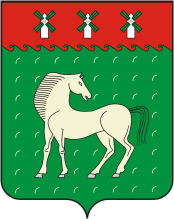 Администрация сельского поселения Бик-Кармалинский сельсовет муниципального района Давлекановский район Республики Башкортостан(Администрация Бик-Кармалинский сельсовет Давлекановский район Республики Башкортостан)КАРАР30 март 2016 й.№11ПОСТАНОВЛЕНИЕ30 марта 2016 г.1000 110сумма платежа (перерасчеты, недоимка и задолженность по соответствующему платежу, в том числе отмененному)4000 110прочие поступления 